               КАРАР                                                                                                         РЕШЕНИЕ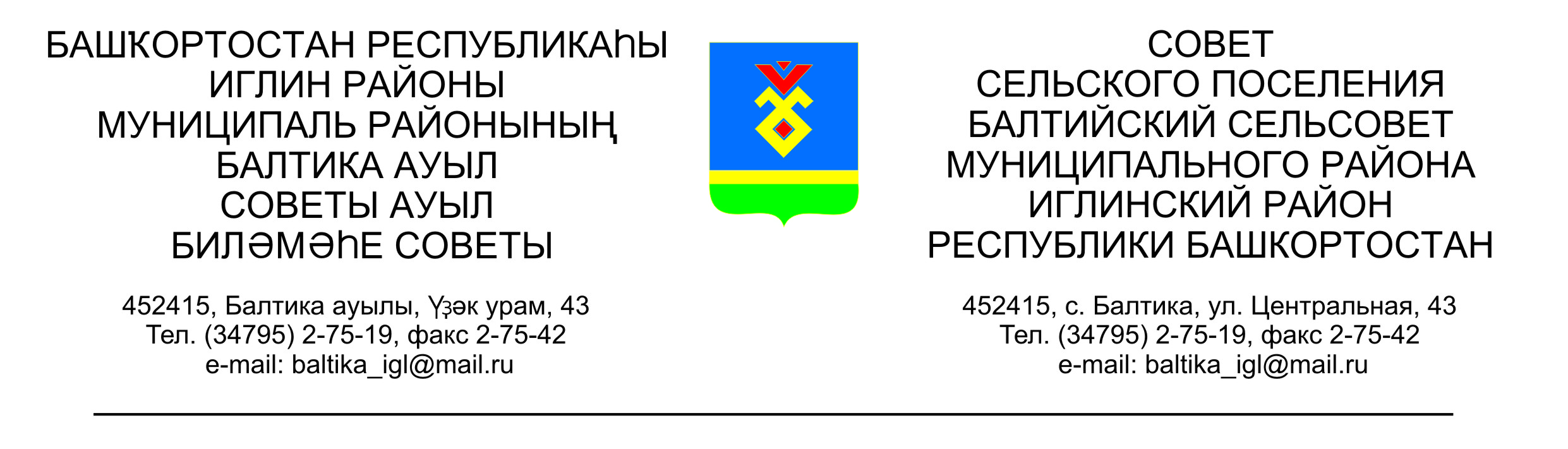 Совета сельского поселения Балтийский сельсовет муниципальногорайона  Иглинский район Республики БашкортостанОб участии сельского поселения Балтийский сельсовет муниципального района Иглинский район Республики Башкортостан в проекте реализации Программы поддержки местных инициатив по ремонту коридора 1 этажа в МБОУ СОШ с.Балтика    На основании Постановления Правительства Республики Башкортостан от 08.06.2016 г. №230 «О реализации на территории Республики Башкортостан проектов развития общественной инфраструктуры, основанных на местных инициативах», Совет сельского поселения Балтийский сельсовет муниципального района Иглинский район Республики Башкортостан решил: Сельскому  поселению Балтийский сельсовет муниципального района Иглинский район Республики Башкортостан принять участие в Программе поддержки местных инициатив в Республике Башкортостан по проекту: ремонт коридора 1 этажа МБОУ СОШ с.Балтика»  Инициативной группе подготовить и направить необходимый пакет документов для участия в Программе поддержки местных инициатив по проекту: ремонт коридора 1 этажа МБОУ СОШ с.Балтика..Настоящее решение обнародовать на стенде в здании администрации и на официальном сайте сельского поселения Балтийский сельсовет муниципального района Иглинский район Республики Башкортостан.Глава сельского поселенияБалтийский сельсовет                                                                   В.Н.Карунос03 марта 2017г.№ 198